Együttműködési megállapodásJelen együttműködési megállapodás az alábbi felek között jön létre: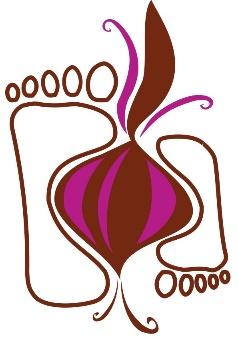 Szervezet neve: Iskolakertekért Alapítvány (Alapítvány)Székhelye: 1172 Budapest, Petri u. 2.Adószáma: 18646504-1-42Nyilvántartási száma: 0101-0012030Képviselő neve: Pauliczky NóraIntézmény (Együttműködő partner) neve:Címe:…………Fenntartója:…………OM azonosítója (ha van):………….Képviselője:…………ElőzményEgyüttműködő partner iskolakert kialakításának szándékát jelezte az Alapítvány felé. Az Alapítvány, Együttműködő partnert segíti és támogatja iskolakerttel kapcsolatos céljai elindításában, jelen megállapodás ezzel kapcsolatos.Együttműködő partner a közösen megfogalmazott értékek és célok mentén szakmai együttműködést alakít ki az Iskolakertekért Alapítvánnyal.A közösen elfogadott értékek: A kert élmény, kikapcsolódás, felfedezés, örömet nyújtó közeg gyerekek és pedagógusok számára egyaránt. A gyermekeket nyitottabbá teszi a természetre, annak éves ritmusára, hatásainak befogadására, működésének megértésére.A kertben végzett tevékenység összetettségénél fogva is kiváló lehetőség a személyiség harmonikus fejlesztésére: a tanultak gyakorlatban történő előhívására, a kísérletre, a kooperálásra, új esztétikai élmények és érzékelések megtapasztalására, a gyermekek kertészeti alapoktatására, ökológiai folyamatok szemléltetésén keresztül alapvető környezet- és természetvédelmi szükségszerűségek felismertetésére, az egészséges és környezetbarát élelmiszer valamint a tudatos fogyasztási szokások népszerűsítésére.Mindezekért közös célunk: kihasználni az iskolakertben rejlő pedagógiai lehetőségeket, ösztönözni a gyermekek iskolakerti tevékenységközpontú és valóságalapú tanítását;  az iskolakertet, mint a környezeti nevelés, fenntarthatóságra nevelés gyakorlóterepét működtetni, bemutatni természeti környezetünket, mint életünk alapját;a közösen végzett tevékenységek által megmutatni az együttműködés szükségességét és hatékonyságát, a generációkon átívelő tudás fontosságát, a munka becsületét;népszerűsíteni az ökológiai gazdálkodás szemléletét és módszereit alkalmazó iskolai kertészkedést, mint a természetet és az emberi kultúrát szervesen összekapcsoló tevékenységet. Együttműködő partner elfogadja, hogy iskolakertnek azt a (több részterületből összeadódó vagy egybefüggő; szabadföld, magaságyás vagy konténer) területet tekintjük, melyet valamely gyermekközösség (többségében óvodai, iskolai) rendszeres és értelmező tevékenységgel gondoz és azt az oktatás-nevelés szolgálatába állítja. A rendszeres tevékenység biztosításához minimum 20 m2-es iskolakerti terület szükséges; speciális indok esetében ettől el lehet térni.Jelen együttműködési megállapodással Együttműködő partner igénybe veszi az Alapítvány által nyújtott segítséget annak érdekében, hogy saját hatáskörében létre tudjon hozni egy iskolakertet és hozzá tudjon fogni a kerthez kapcsolódó tevékenységrendszer kialakításába.Az együttműködés keretében, az Alapítvány által nyújtott támogatások és szolgáltatások ingyenesek és az 5. pontban meghatározott kötelezettségekkel jár.Együttműködő partner vállalja, hogy:hozzájárul adatainak kezeléséhez az Alapítvány Adatvédelmi Szabályzatának megfelelően.Az együttműködés részeként az Iskolakertekért Alapítvány, az alábbi szolgáltatásokat nyújtja Együttműködő partner részére:hírlevelein és honlapján keresztül az iskolakert elindításával kapcsolatos szakmai anyagokat, aktuális információkat elérhetővé teszi (honlap részleges hozzáférési joga);megjelenő iskolakerti kiadványainak elektronikus változatát ingyenesen megtekinthetővé teszi (kiadványaink részleges hozzáférési joga)megyei szintű nyitott iskolakert-műhelynapokat szervez, melyeken Együttműködő partner delegált képviselőinek ingyenes megjelenést biztosít;évente megrendezett Országos Iskolakert-hálózati Találkozóra ingyenes megjelenést biztosít.…………………………………………………, 2019. ………………………………………………………..__________________________________                    ___________________________________Iskolakertekért Alapítvány					Iskolakert-vezető 
                         [vagy más iskolakertért felelős munkatárs:
                                    a megfelelő beírandó]A fenti együttműködési megállapodást támogatom: _________________________________								 Intézményvezető